Пресс-релиз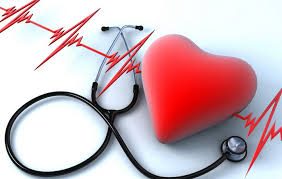 о проведении  акции по профилактике болезней системы кровообращенияС целью мотивации населения к соблюдению здорового образа жизни, заботы о собственном здоровье, своевременного выявления  и лечения болезней системы кровообращения, формирования ценностных установок   на сохранение и укрепление своего здоровья, повышение информированности населения в области медицинских знаний в  г.Клецке 16 января пройдет республиканская     акция  по профилактике болезней кровообращения. с 10.00 до 13.00 будет организован пункт по измерению давления в здании универмага г. Клецка (пл. Маяковского)Специалисты УЗ «Клецкая ЦРБ» проведут с участниками акции индивидуальные консультации по вопросам профилактики болезней системы кровообращения, информацию по лечению, факторам риска и диагностике артериальной гипертензии, инсульта  и инфаркта миокарда, формированию здорового образа жизни. Все желающие участники акции обучатся технике измерения АД.  УЗ «Клецкая ЦРБ»  